НА ЧТО ОБРАТИТЬ ВНИМАНИЕ !!!В области охраны труда произошло много изменений, в том числе и изменения касающиеся внепланового обучения по охране труда.  Новые основания для внепланового обучения по охране труда (Постановление Правительства РФ от 30.12.2022 № 2540)С 1 сентября 2023 года меняются основания для внепланового обучения по охране труда. Постановление Правительства РФ от 30.12.2022 № 2540 вносит изменения в Правила обучения по охране труда и проверки знания требований охраны труда (утв. Постановлением Правительства РФ от 24.12.2021 № 2464).В чем суть нововведений? Сейчас действует правило, согласно которому внеплановый инструктаж проводится «по требованию Минтруда России». Это основание вызывало много вопросов в профессиональном сообществе.  Новая редакция п. 61 Порядка обучения № 2464 предусматривает, что инструктаж проводится «при наличии в соответствующих нормативных правовых актах положений о проведении внепланового обучения работников требованиям охраны труда».Работодателям нужно следить за новыми НПА, вступающими в силу, и при необходимости своевременно проводить внеплановое обучение работников требованиям охраны труда.Тем, кто до сих пор не прошел внеочередную проверку знаний по изменениям, вступившим в силу в 2023 году, рекомендуем обучение на курсе « Внеочередная проверка знаний требований охраны труда». 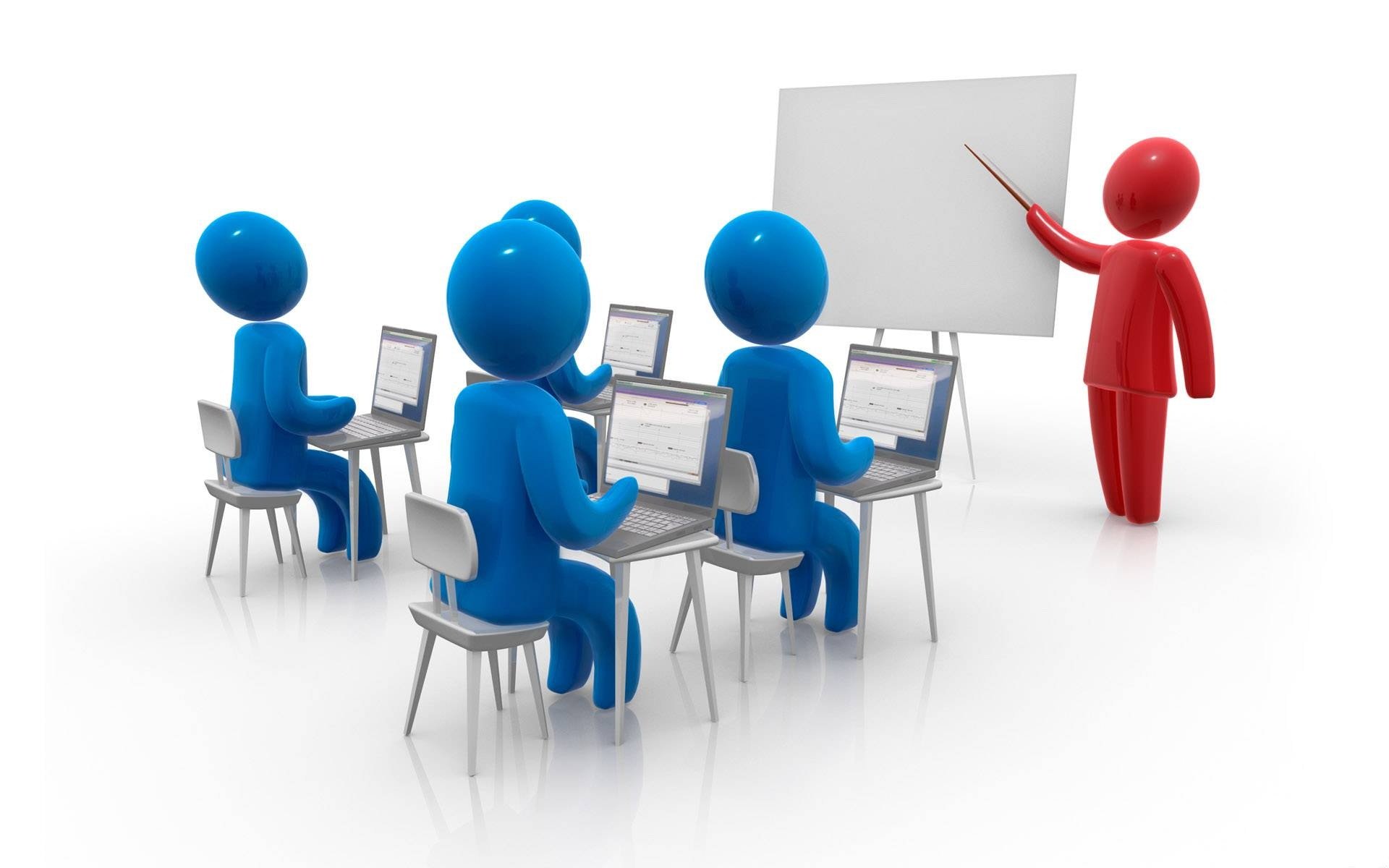 